观看系列动画片“宠物小精灵”的教法律例是什么？حكم مشاهدة المسلسل الكرتوني المعروف بالــــ "بوكيمون"[باللغة الصينية ]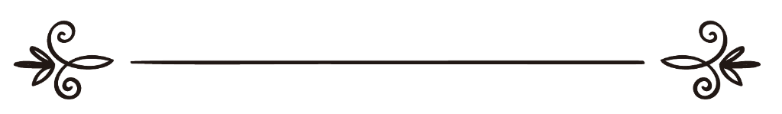 来源：伊斯兰问答网站مصدر : موقع الإسلام سؤال وجواب编审: 伊斯兰之家中文小组مراجعة: فريق اللغة الصينية بموقع دار الإسلام观看系列动画片“宠物小精灵”的教法律例是什么？问：我是一个十六岁的青少年，我想咨询观看动画片的教法律例是什么？特别是系列动画片“宠物小精灵”，当然我观看动画片的时间很短，不会因此而疏忽记念真主。我希望你们不吝赐教，并且列举《古兰经》和圣训中的证据，愿真主回赐你们。答：一切赞颂，全归真主。第一：从根本上来说，成人为了娱乐和消遣而观看动画片是可以的，但是其中不能有违背教法律例的内容，比如荒谬的信仰和音乐等，而且应该偶尔看之，不能在其中花费大量的时间。须知真主在复生日要询问每个人的寿命和青春花费在什么事情中，《提尔密集圣训实录》（2416段）辑录：伊本·麦斯欧德（愿主喜悦之）传述：先知（愿主福安之）说：“在复生日，每个人在真主的阙前尚未站稳，便要询问他五件事：寿命花费在哪里？青春耗费在哪里？钱财来自何处？用到何处？知识怎样学以致用了？”谢赫艾利巴尼在《提尔密集圣训实录》中认为这是正确的圣训。第二：至于系列动画片“宠物小精灵”，这是为儿童编制的日本系列动画片，教法不允许观看这个系列动画片，因为其中包含着违背教法的严重的内容，比如：1 以达尔文的进化论为基础，这是荒谬的无神论，认为低等的物种进化为更加聪明和强大的高等物种，我们在（126913）号问题的回答中已经阐明了这种理论的荒谬，它与伊斯兰教格格不入，敬请参阅。2 这个系列动画片推销“物竞天择，适者生存”的达尔文理论，宣扬万物之间长期的争吵、不断的暴力和厮杀，这对成人和儿童的道德和行为带来严重的威胁。3 该系列动画片中有许多著名的标志，比如与犹太复国主义和共济会有紧密联系的“六角星”标志。这是观看这个系列动画片的一部分危害，而且还有许多其他的罪恶，敬请参阅以下链接：http://www.onislam.net/arabic/ask-the-scholar/8331/47742-2004-08-01 17-37-04.html这一切说明成人和儿童观看类似的系列动画片是教法禁止的。我们建议你尽量的把时间花费在对你的宗教和现世有益的事情中。真主至知！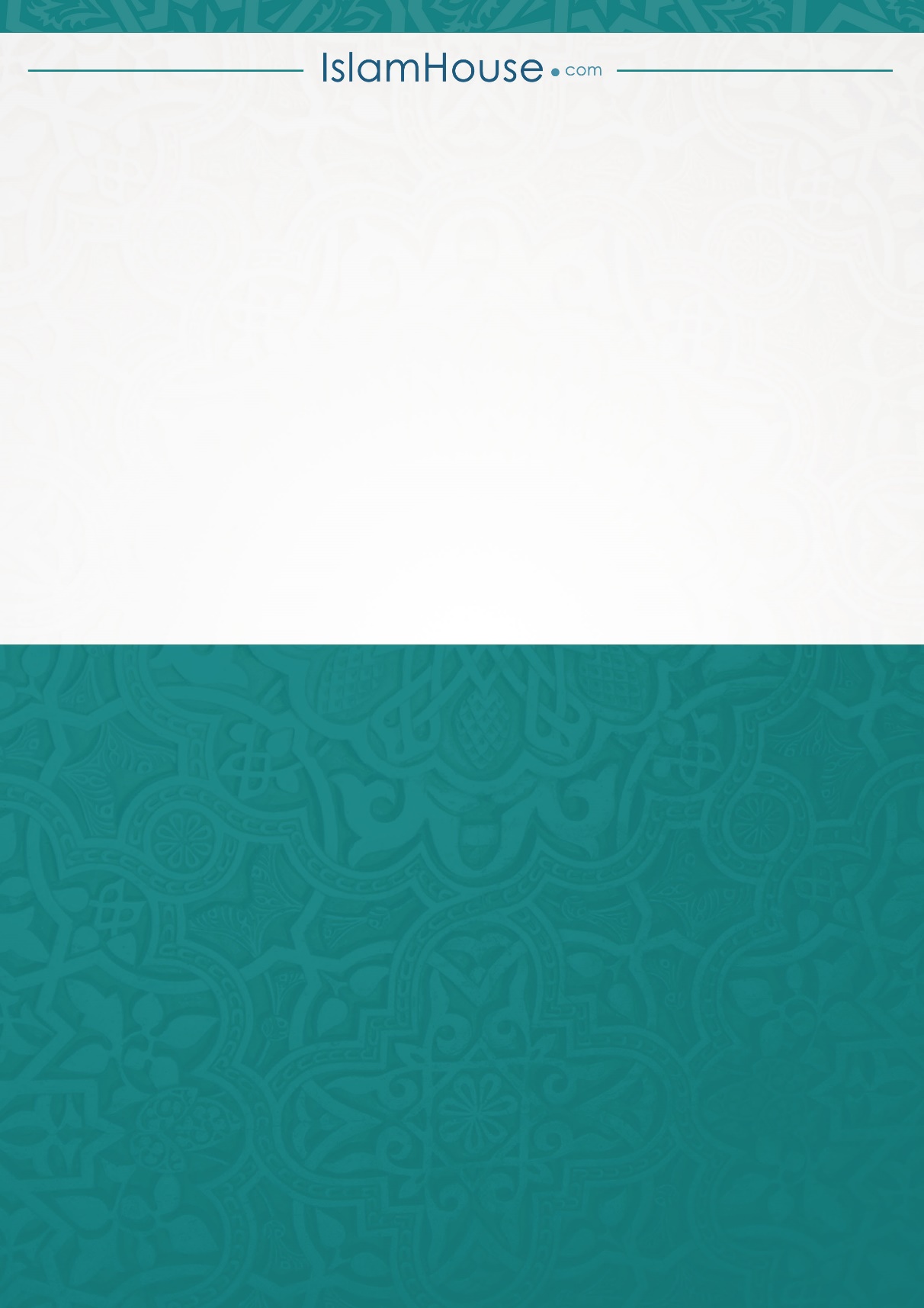 